بدیعحضرت بهاءاللهاصلی فارسی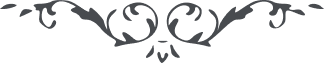 من آثار حضرت بهاءالله - مائده آسمانی، جلد 8 صفحه 54مطلب هفتاد و سوم _ بدیعقوله تعالی : " و اذکر البدیع اذ خلقناه بدعا و ارسلناه الی رئیس الظالمین لعمری نفخنا فیه روحا من لدنا و اظهرناه بالقدرة و الاقتدار و ارسلناه کجبل النار بحیث ما منعته الجنود و لا سطوة الذین کفروا برب العالمین لو امرناه انه بنفسه لیقابل من فی السموات و الارضین . "